	Ginebra, 10 de enero de 2012Muy Señora mía/Muy Señor mío:1	Por la Circular TSB 236 del 8 de noviembre de 2011, y a petición de los Miembros presentes en la reunión de la Comisión de Estudio 5 (Seúl, 20-28 de septiembre de 2011), se propuso suprimir la Cuestión arriba mencionada, de conformidad con las disposiciones de la Resolución 1, Sección 7, de la AMNT (Johannesburgo, 2008).2	El 8 de enero de 2012 se cumplieron las condiciones de supresión de esta Cuestión.3	No se recibió ninguna objeción a la supresión.Queda, por tanto, suprimida la Cuestión 20/5: Recopilación de datos sobre la eficiencia energética de las TIC a lo largo de su vida útil.Le saluda muy atentamente.Malcolm Johnson
Director de la Oficina de
Normalización de las TelecomunicacionesOficina de Normalización
de las Telecomunicaciones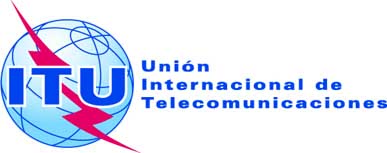 Ref.:Circular TSB 247
COM5/JKK–	A las Administraciones de los Estados Miembros de la UniónTel.:
Fax.:
Correo-e:+41 22 730 5780
+41 22 730 5853
tsbsg5@itu.intCopia:–	A los Miembros del Sector UIT-T;–	A los Asociados del UIT-T;–	A las Instituciones Académicas del UIT-T;–	Al Presidente y a los Vicepresidentes 
de la Comisión de Estudio 5;–	Al Director de la Oficina de Desarrollo
de las Telecomunicaciones;–	Al Director de la Oficina de RadiocomunicacionesAsunto:Supresión de la Cuestión 20/5